                        ПЛАН РАБОТЫ  ПЕДАГОГА – НАСТАВНИКАС ВПЕРВЫЕ НАЗНАЧЕННЫМНА ДОЛЖНОСТЬ УЧИТЕЛЯ СПЕЦИАЛИСТОМНА  2022-2023 УЧЕБНЫЙ ГОД.	 Цель:  Максимальное  раскрытие потенциала молодого специалиста.Задачи:1. Помочь молодому специалисту  создать образ «успешного себя».2. Создать условия для того, чтобы молодой педагог сам понял, что ему надо делать, определил способы, с помощью которых он может достичь желаемого результата, сам выбрал наиболее удобный способ действия и сам наметил основные этапы достижения своей цели.3.Обеспечить молодому специалисту  обратную связь, поддержку, празднование даже самых маленьких побед.Чтобы иметь право вести за собой учеников, педагог  сам обязан постоянно учиться и стремиться к новым вершинам. К нам пришла молодая учительница, которая пока только учится быть классным руководителем.  Ведя классное руководство уже 2 года почти все внеклассные мероприятия проводились онлайн,что было связано с пандемией. Мне, как наставнику, необходимо помочь ей стать успешным учителем, классным руководителем.вдохновить ее на участие в различных конкурсах и мероприятиях.Действия наставника:1. Не даю  советов и жёстких рекомендаций.  Ищем решения совместно с молодым специалистом.2. Активно слушаю, задаю нужные вопросы.3.Помогаю определить цель, составить план, принять решение, создать идеи, перейти к действиям.4.Вдохновляю, мотивирую, исключаю стресс и тревогу. Провожу коуч-сессии.Всё это поможет прояснить  истинные цели молодого специалиста, мотивировать его к победам и помочь преодолеть трудности. Ожидаемые результаты:1. 100% успеваемость обучающихся по предмету, качество от 80%2. Обучающиеся активно принимаю участие в различных олимпиадах, конкурсах .3. Молодой специалист прошла курсы повышения квалификации 4. Приняла участие с детьми в соревнованиях «Кожанный мяч»,  Кросс Нации, районной игре «Зарница»,где заняли 1 место5. Создание электронного портфолио. С начала года были проведены выездные внеклассные мероприятия,два из которых совместные с классом учителя-наставника.Наша  - активный, творческий, перспективный педагог. Наставничество помогло ему раскрыть свои возможности и стать успешным педагогом. В планах на год продолжать совместные внеклассные мероприятия 5.7 классов.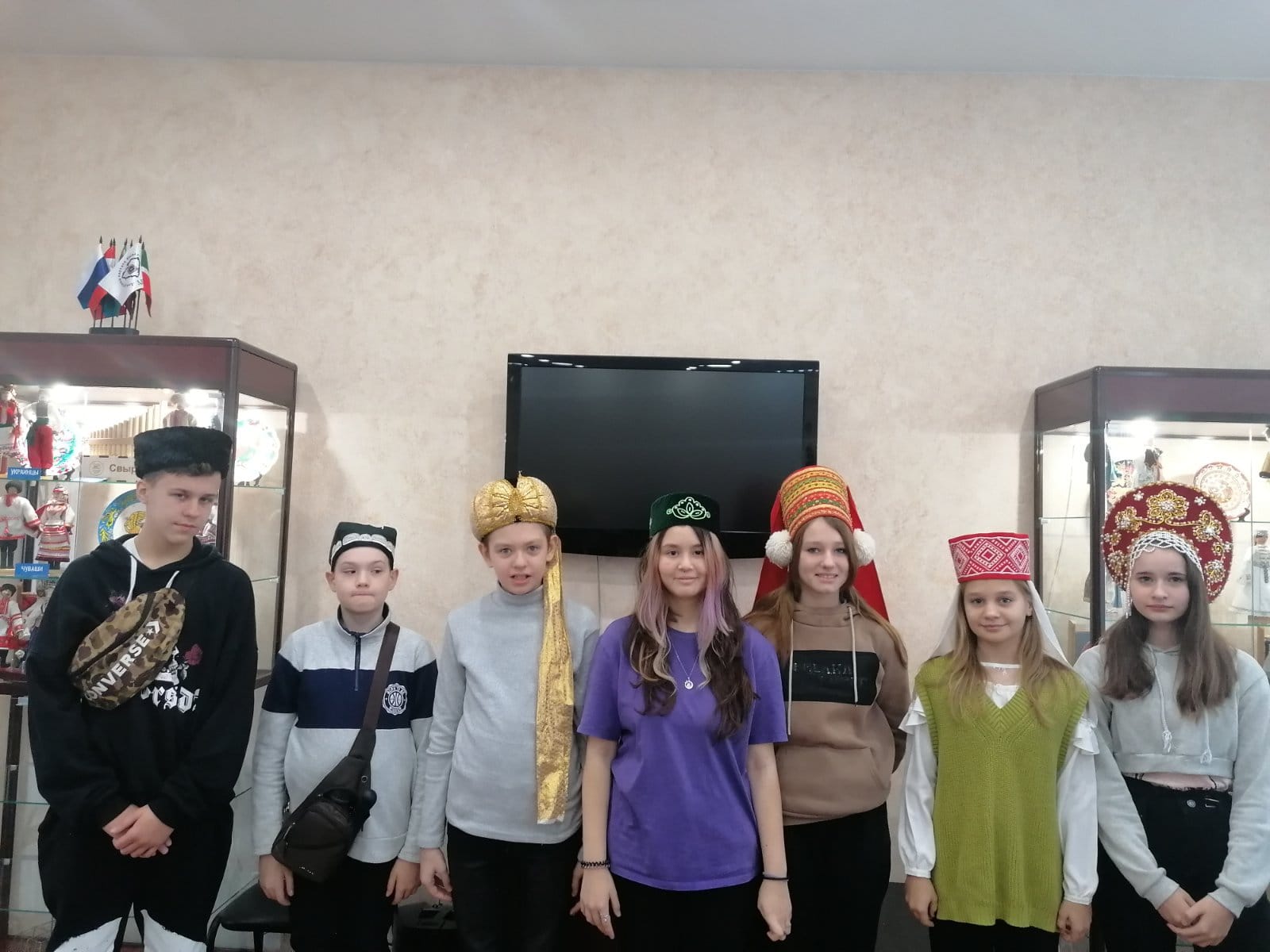 ФИО наставникаФИО подопечногоМаленок Марина АлександровнаКозлова Анастасия ИвановнаСодержаниеСрокиФорма работы Назначение наставникасентябрьПриказ, планирование работыУтверждение  плана работы наставникаоктябрьУчастие в заседании методического объединения1. Определение круга вопросов, интересов, проблем  в работе)2.Организация воспитательных мероприятий. октябрьКонсультацииМетоды и организационные формы работы классного руководителя. ноябрьСобеседования Аспекты профессиональной учебной деятельности учителя и классного руководителя.декабрьКонсультацииАнализ урока. Виды анализа.январьПрактикумРабота наставника и специалиста.1.Работа по организации         совершенствования материальной базы .2.Работа учителя над формированием здорового образа жизни.февральСобеседованиеПровести диагностику успешности работы молодого специалиста. Практическое занятие «Психолого - педагогический подход к учащимся, предупреждение педагогической запущенности»мартПрактикумРабота наставника и специалиста.Посещение классных часов у молодого специалиста, их анализапрельРабота наставника и специалистаПосещение уроков, внеклассных занятий. В течение учебного года Взаимопосещение уроковПодведение итогов работы за год. Анализ качества успеваемости учащихся. Работа над электронным портфолиомайУчастие в заседании методических объединений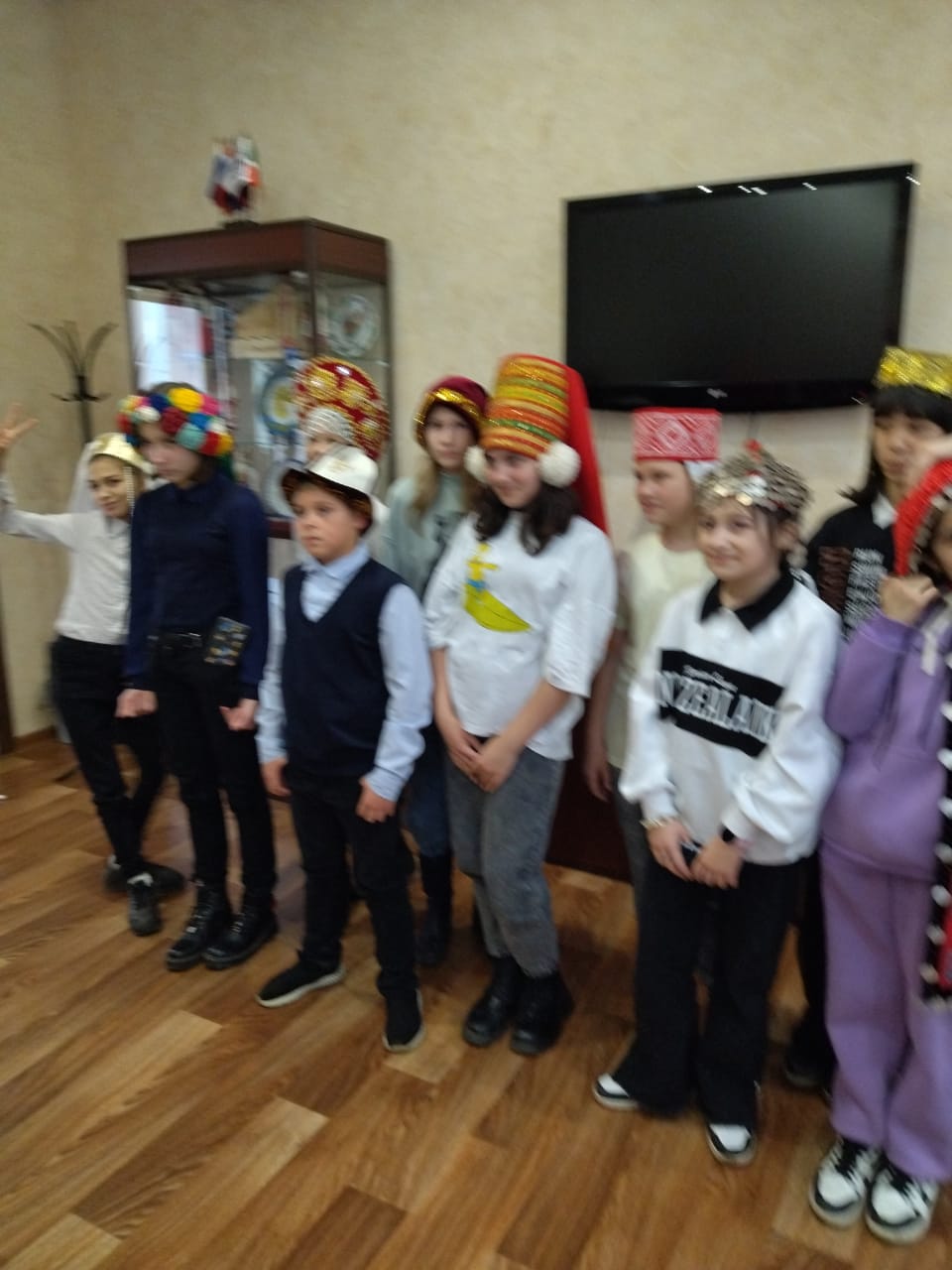 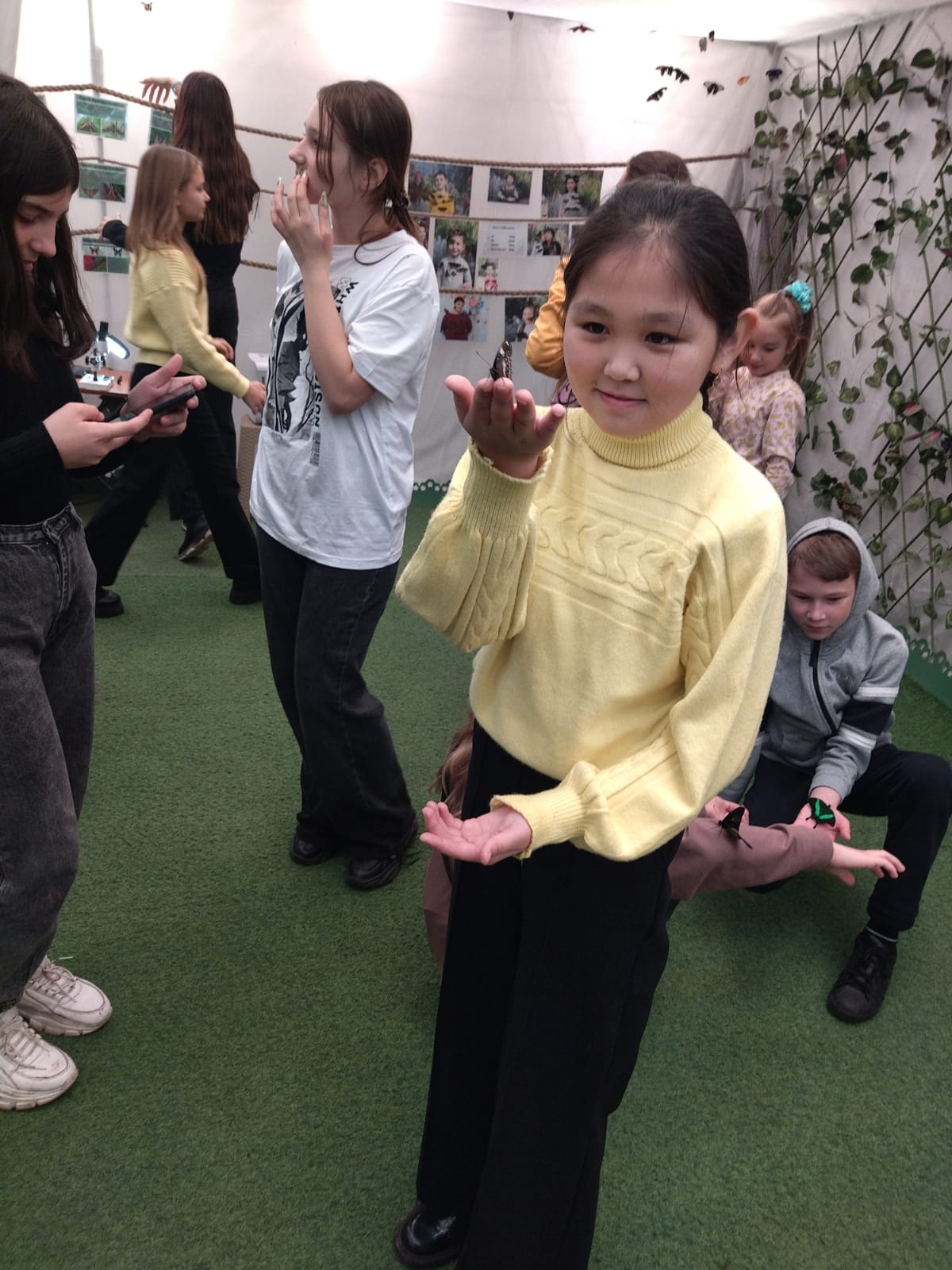 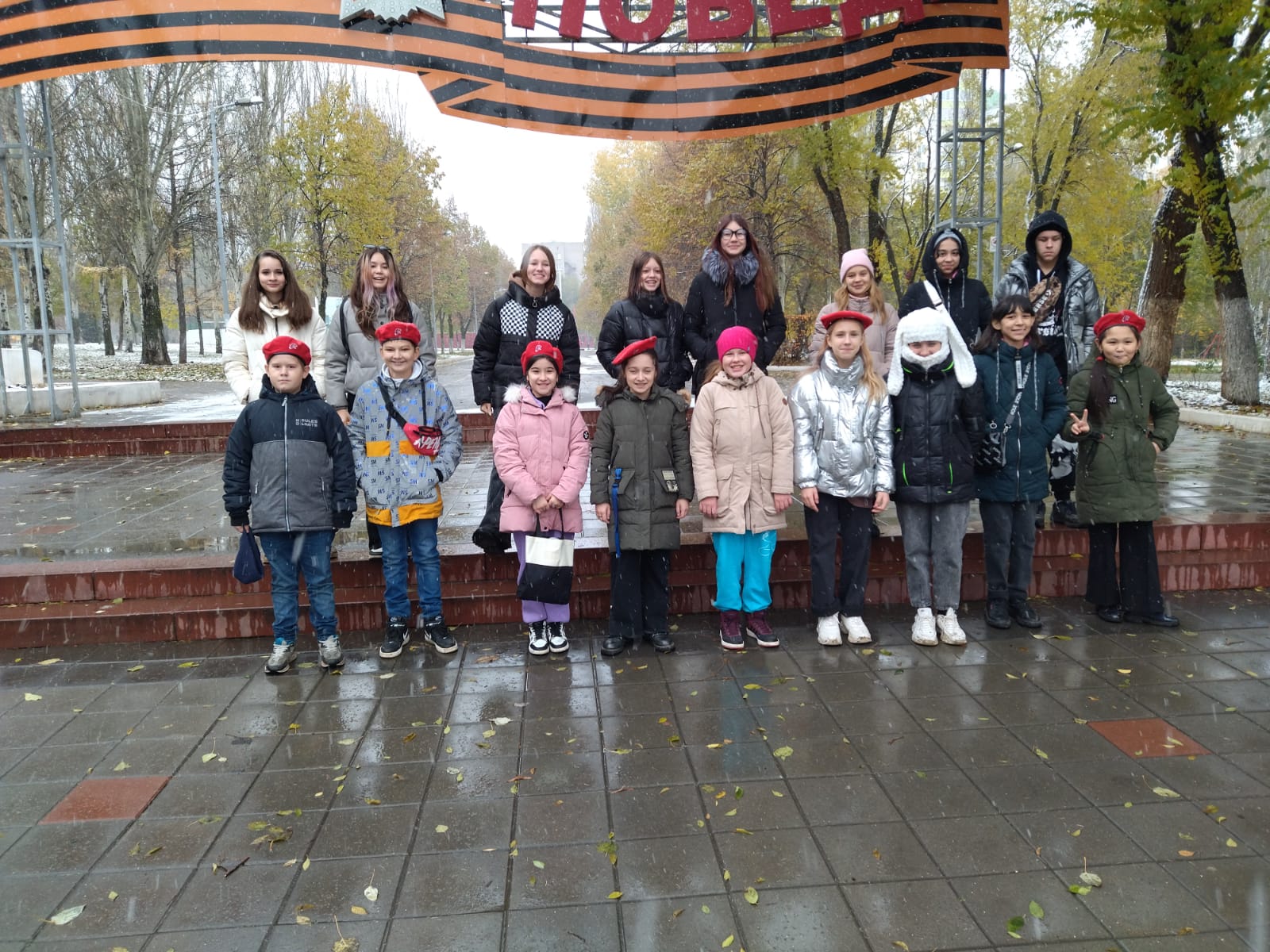 